ZAMÓWIENIE NA ŻALUZJE POZIOME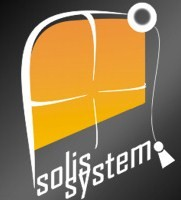 TYPY MONTAŻU (ŻALUZJE STANDARD 16mm, ŻALUZJE STANDARD 25mm, ŻALUZJE DREWNIANE 25mm):- W ŚWIETLE SZYBY – TWIST PŁASKI- NAWIERZCHNIOWO – TWIST KĄTOWY- BEZINWAZYJNIE NA SKRZYDLE OKNA – UCHWYTY BEZINWAZYJNE (STANDARD lub REGULOWANE w kolorach: BIEL i BRĄZ)- NAROŻNY – UCHWYTY NAROŻNE Z MASKOWNICĄ PŁASKĄ 50mm  UCHWYTY DO PROWADZNIA BOCZNEGO (FIX) – PŁASKI, KĄTOWY, BEZINWAZYJNYTYPY MONTAŻU - ŻALUZJE STANDARD 50 mm,  ŻALUZJE DREWNIANE 50mm:- ŚCIANA LUB SUFIT – UCHWYT UNIWERSALNY          FIRMAData          FIRMA          FIRMA   Nr zamówieniaŻALUZJE ISOTRA 16mmŻALUZJE STANDARD 16mmŻALUZJE STANDARD 50mmŻALUZJE DREWNO/BAMBUS 25mmŻALUZJE ISOTRA 25mmŻALUZJE STANDARD 25mmŻALUZJE DREWNO/BAMBUS 50mmL.p.SzerokośćWysokośćIlośćStrona sterowaniaTypmontażuProwadzenie boczneProwadzenie boczneTyp FIXKolor lameliDrabinkaDrabinkaMaskownicaMaskownicaCHILD SAFETYCHILD SAFETYL.p.SzerokośćWysokośćIlośćStrona sterowaniaTypmontażuŻYŁKA PCVLINKA STALOWATyp FIXKolor lameliSZNURKOWATAŚMOWAPROSTAZ BOCZKAMITAKNIEUWAGI: